Тучинский Петр ВладимировичExperience:Documents and further information:паспорт Панамы,паспорт КипраPosition applied for: 2nd EngineerDate of birth: 09.12.1973 (age: 43)Citizenship: UkraineResidence permit in Ukraine: NoCountry of residence: UkraineCity of residence: ZaporizhiaPermanent address: ул.Лобановского,д.30,кв.68Contact Tel. No: +38 (061) 212-03-24 / +38 (066) 359-87-11E-Mail: TPV091273@mail.ruU.S. visa: NoE.U. visa: NoUkrainian biometric international passport: Not specifiedDate available from: 10.09.2009English knowledge: GoodMinimum salary: 6700 $ per monthPositionFrom / ToVessel nameVessel typeDWTMEBHPFlagShipownerCrewing2nd Engineer22.12.2008-04.04.2009MSC ROSA MContainer Ship20457FIAT21700CYPRUSITALYMSC,г.Одесса2nd Engineer01.03.2008-23.08.2008TRANSGULFContainer Ship5651MAN B&W4500PANAMACYPRUSDFM,г.Одесса2nd Engineer28.04.2007-02.12.2007ANL KOKODAContainer Ship6384MAN B&W6630ST.VINSENTGREECEИнтерконт,г.Мариуполь2nd Engineer03.03.2006-10.10.2006NAYAContainer Ship5000Mitsubishi5000ST.VINSENTGREECEИнтерконт,г.Мариуполь2nd Engineer03.03.2005-09.09.2005CECILIA MContainer Ship5500MAN B&W6630ST.VINSENTGREECEИнтерконт ,г.Мариуполь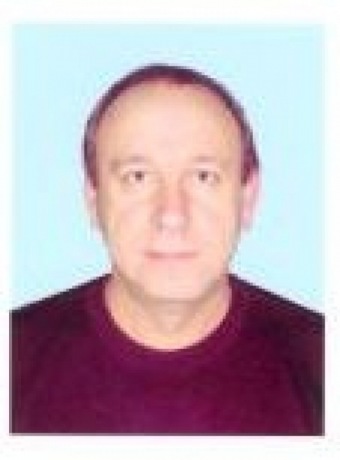 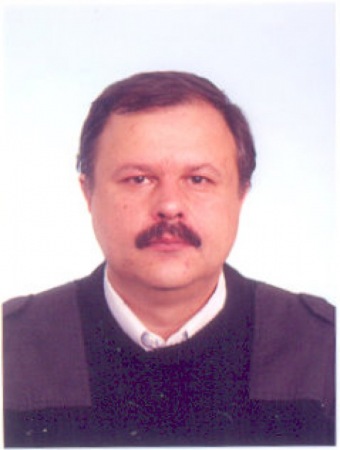 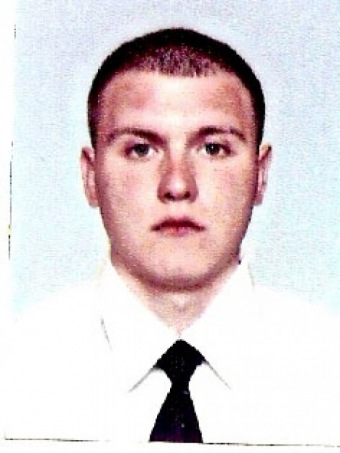 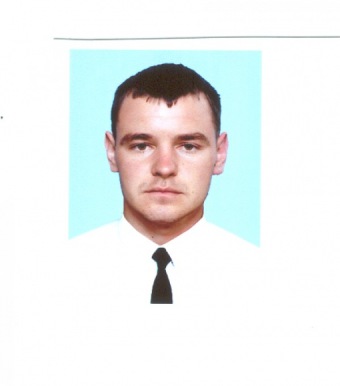 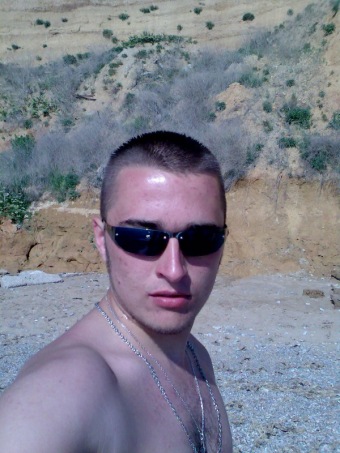 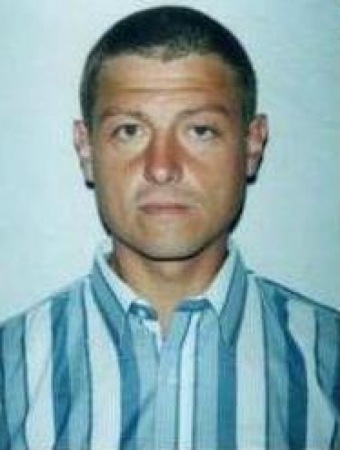 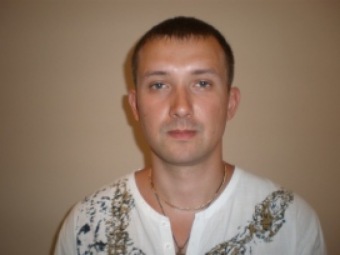 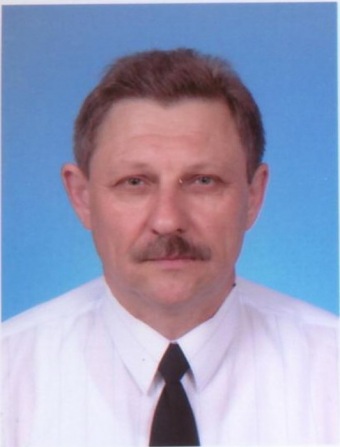 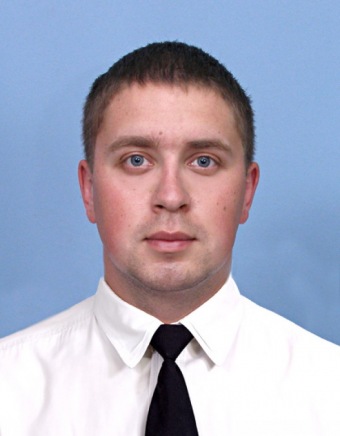 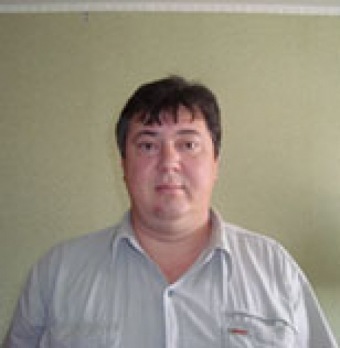 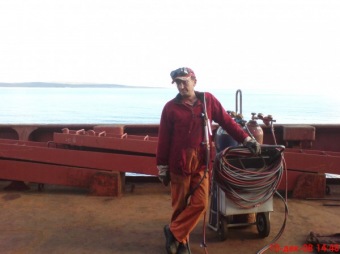 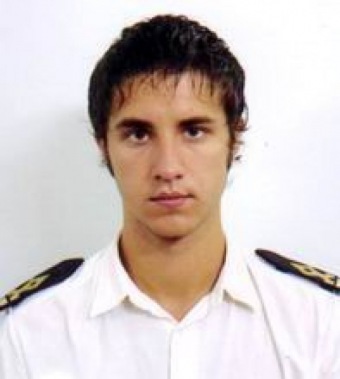 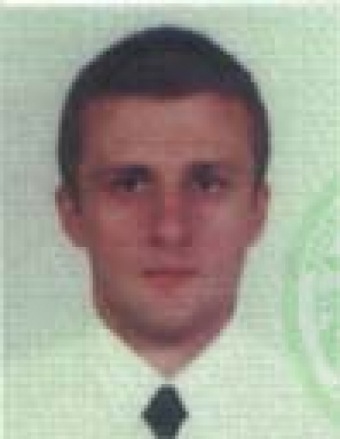 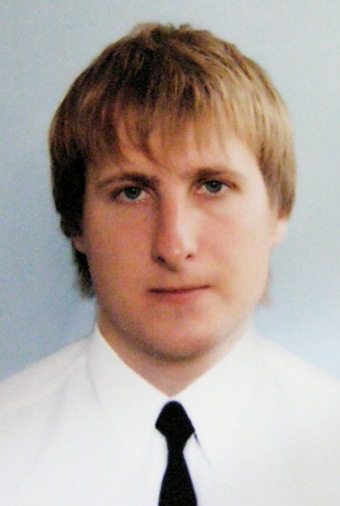 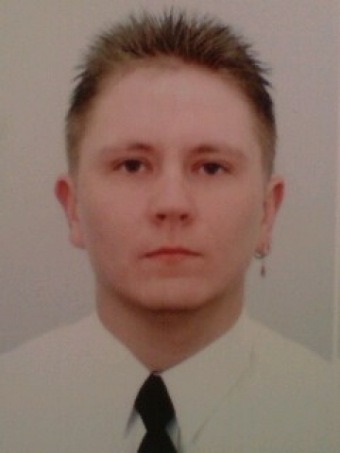 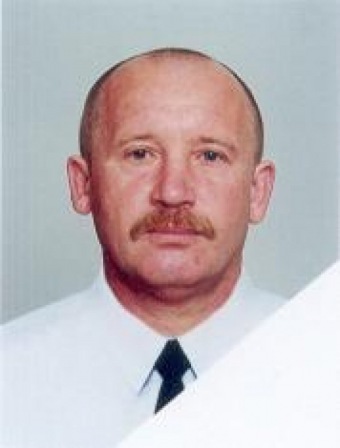 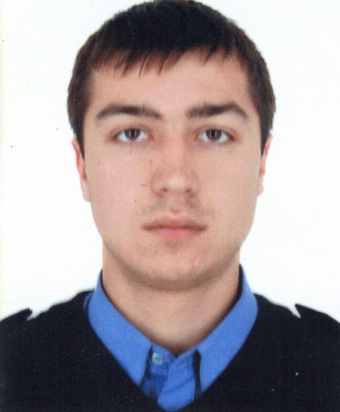 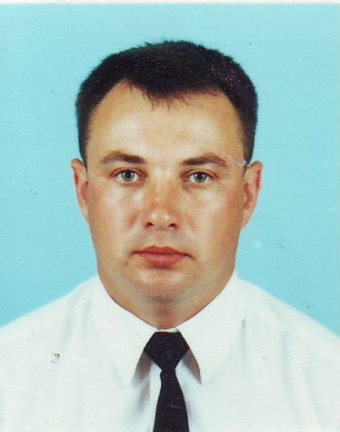 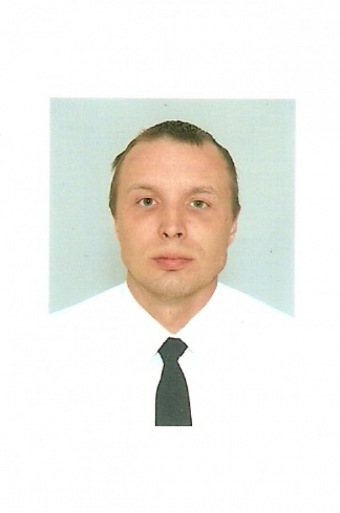 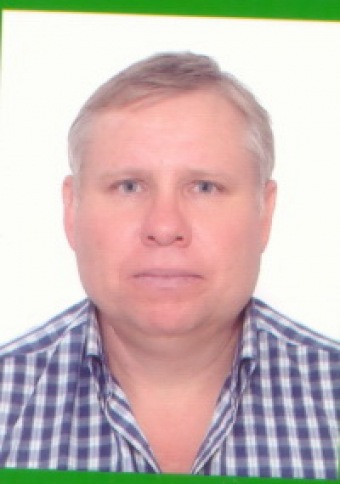 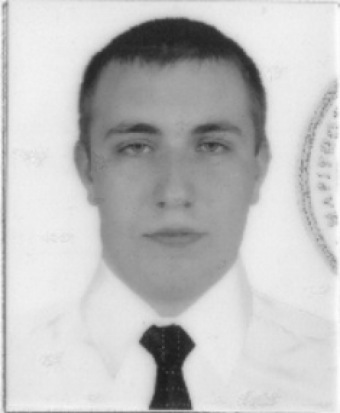 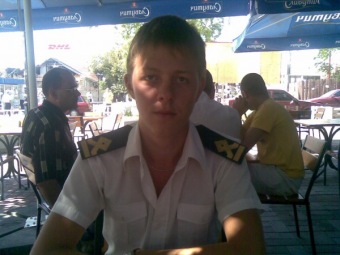 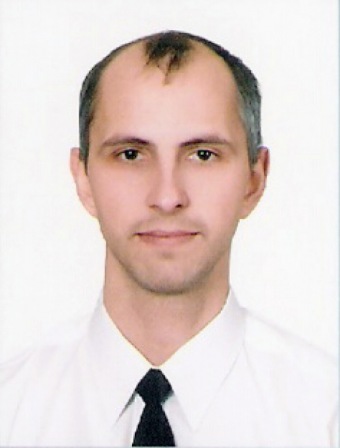 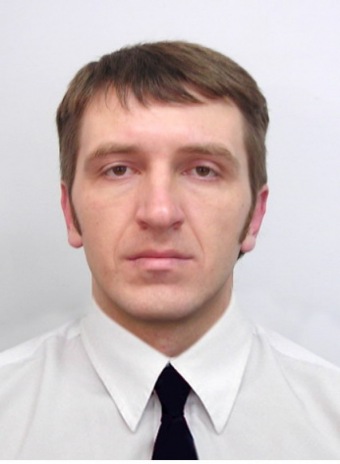 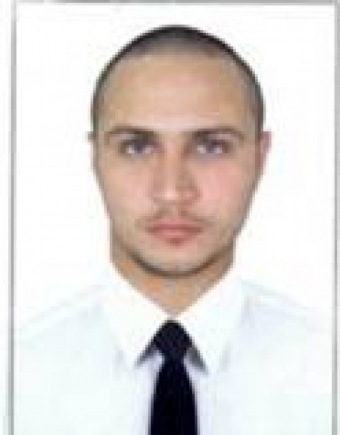 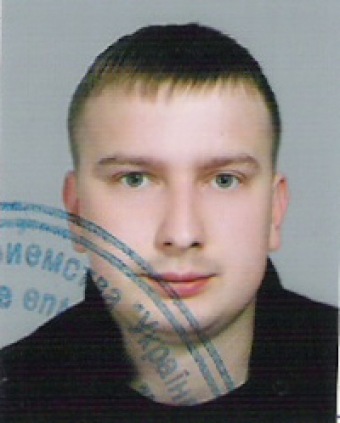 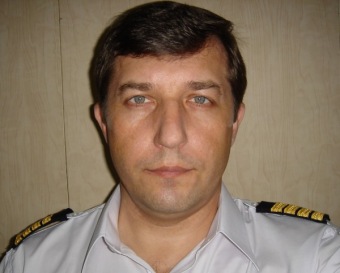 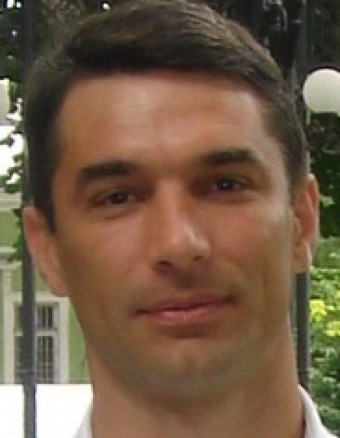 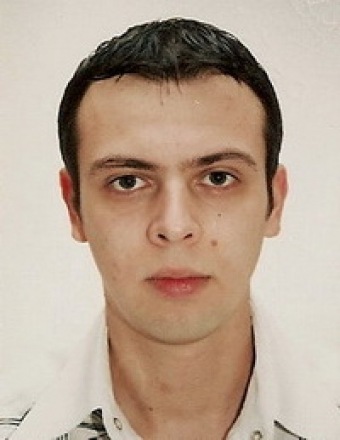 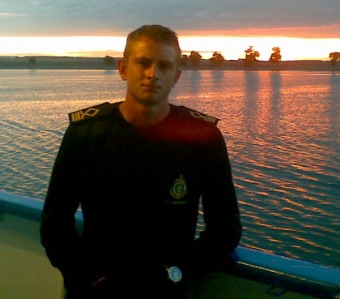 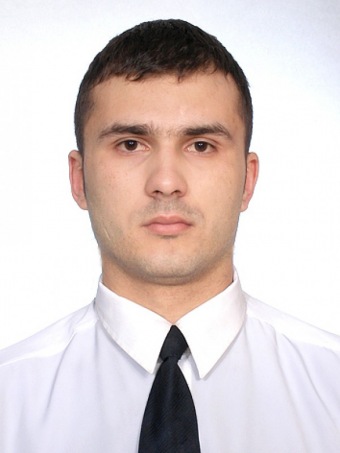 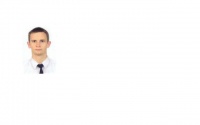 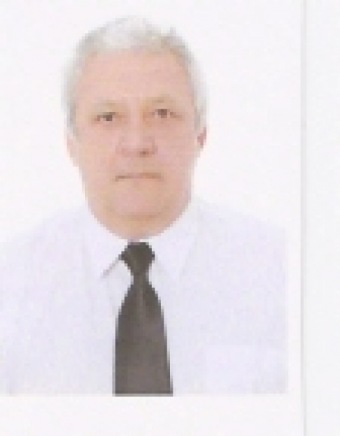 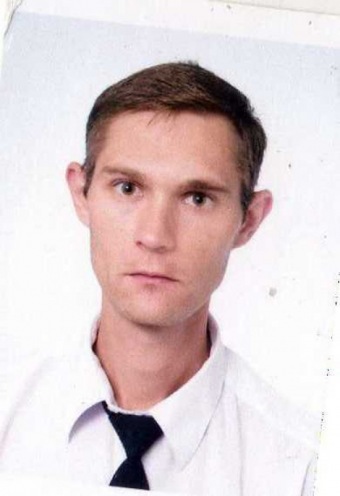 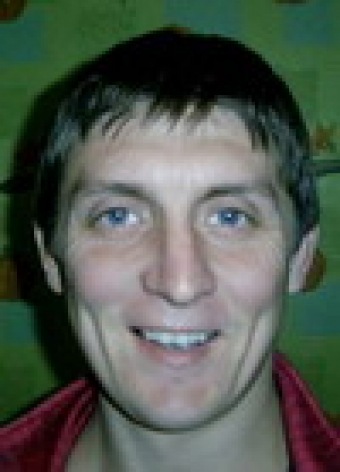 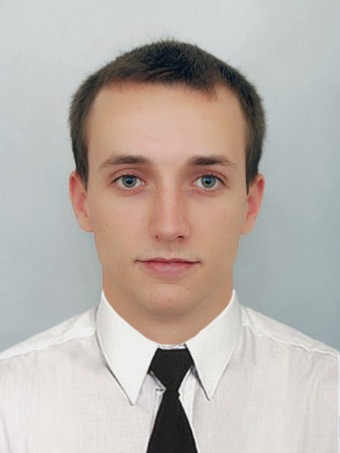 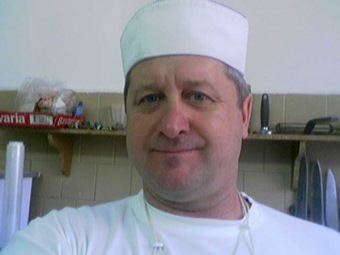 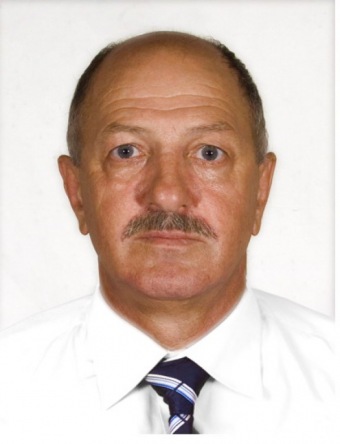 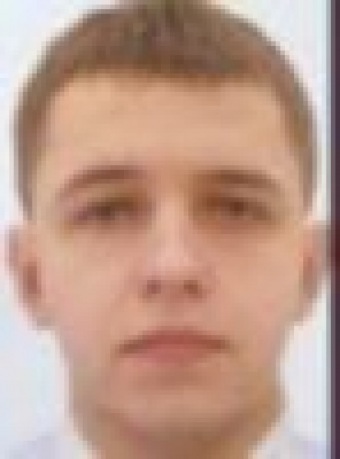 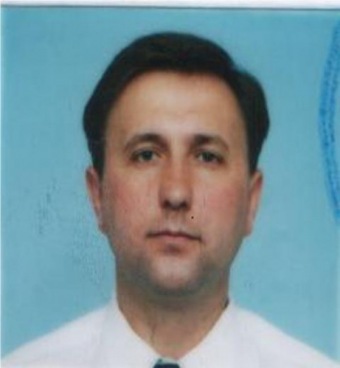 